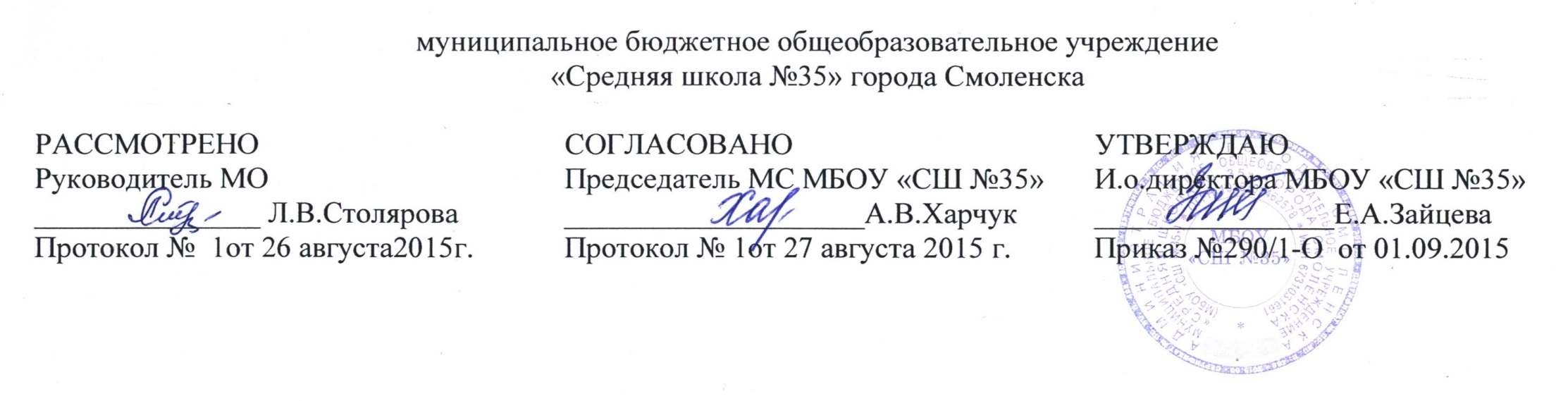 РАБОЧАЯ ПРОГРАММАначального общего образованияпо предмету «Литературное чтение» для 1 класса(УМК «Гармония»)Составитель: Ананьева Н. А., учитель начальных классов 2015Пояснительная запискаРабочая программа по литературному чтению разработана с учётом логики учебного процесса начального образования, метапредметных и внутрипредметных  связей в соответствии с ФГОС начального общего образования, на основе «Программы общеобразовательных учреждений Литературное чтение: Программа. 1-4 классы./ О.В. Кубасова . – Смоленск: Ассоциация 21 век, 2013 и на основе « Примерной программы по учебным предметам. Начальная школа». В 2-ч. – М.: Просвещение, 2010.Цели и задачи предмета          Речевая деятельность является основным средством познания и коммуникации, поэтому литературное чтение – один из ведущих учебных предметов в системе подготовки младшего школьника, способствующий общему развитию, воспитанию и социализации ребёнка. Успешность изучения курса литературного чтения, входящего в предметную об-ласть «Русский язык», во многом определяет успешность обучения по другим предметам начальной школы. Речевая деятельность (слушание, говорение, чтение, письмо) – это основное доступное всем средство самопознания, самовыражения и развития творческих способностей. Овладение системой языка, навыками речевой деятельности позволяет лучше понять себя и других, овладеть системой нравственных и эстетических ценностей.    Целью обучения литературному чтению в начальной школе является формирование: всех видов речевой деятельности младшего школьника (слушание, чтение, говорение, письмо); потребности начинающего читателя в чтении как средстве познания мира и самопознания; читательской компетентности младшего школьника, которая определяется владением техникой чтения, различными видами чтения и способами освоения прочитанного (прослушанного) произведения, умением ориентироваться в книгах и приобретением опыта самостоятельной читательской деятельности; готовности обучающегося к использованию литературы для своего духовно-нравственного, эмоционального и интеллектуального самосовершенствования, а также к творческой деятельности на основе прочитанного. Общая характеристика курса             С целью достижения названных результатов были выработаны принципиальныеподходы к построению учебного курса.Приоритетной задачей предмета «Литературное чтение» является духовно-нравственное воспитаниеобучающихся, для чего в программу включены художественные произведения, обладающие мощным нравственным и духовным потенциалом. Сформировать у детей духовно-нравственные ориентиры помогает не только целенаправленный подбор литературных произведений, но и методический аппарат учебников.С целью реализации принципа преемственности данный курс по литературному чтению для начальной школы дополняют пособия для дошкольников.Учебный материал, реализующий данную программу, подобран в соответствии с рекомендациями ФГОС и отвечает критериям художествен- ной и познавательной ценности, сочетания классики и современности, доступности, тематического и видо-жанрового разнообразия. Он отличается следующими особенностями: • широким видо-жанровым и тематическим диапазоном литературных произведений; • соответствием учебного материала и способов его систематизации ведущим задачам каждого года обучения. В 1 классе, когда важно вызвать интерес детей к чтению и к урокам чтения, произведения сгруппированы в разделы, тематика которых максимально близка жизненным и читательским интересам первоклассников .    В основе методического аппарата учебников лежит современная практико- и личностно- ориентированная педагогическая технология: методический аппарат программирует процесс обучения, «ведёт» за собой, учит мыслить, включая детей в логику осмысления произведений разных литературных родов и жанров. В большинстве случаев учебники не дают готовых решений, а подводят к нахождению правильных ответов, а значит, к пра- вильному осмыслению прочитанного. Особую группу составляют задания, формирующие универсальные учебные действия учащихся. Методический аппарат содержит материалы для формирования всех видов УУД: личностных и метапредметных (регулятивных, познавательных, коммуникативных) с приоритетом (из-за специфики предмета) развития личностных (прежде всего ценно-смысловых), познавательных и коммуникативных. С целью формирования читательской самостоятельности учащихся с 1 класса регулярно даются задания, привлекающие детей к деятельности с книгами. Наиболее существенными особенностями методического аппарата являются: охват всех этапов урока (вопросы, задания и упражнения сопровождают литературное произведение: перед текстом с их помощью осуществляется подготовка к чтению; далее, в том случае, если текст имеет значительный объём, в нём содержатся методические вставки, а именно вопросы и задания, помогающие осмыслить читаемое и прогнозировать дальнейшее развитие сюжета, основной блок вопросов и заданий расположен после текста); таким об- разом методический аппарат окаймляет произведение, направляя восприятие и вырабатывая привычку к чтению-диалогу, чтению-размышлению, чтению- изучению, то есть формируя правильный тип читательской деятельности);обеспечение методической поддержкой трёх основных направлений в обучении чтению: совершенствование техники чтения, обучение работе с текстами разной специфики и формирование умения ориентироваться в мире книг; систематичность в формировании читательских компетенций, то есть постепенное нарастание сложности заданий и большая самостоятельность детей при их выполнении; сопровождение наиболее трудных и новых заданий вспомогательными методическими материалами, помогающими их выполнить: пояснениями, советами, памятками (например, учебники содержат памятки с алгоритмами для составления выборочного и краткого пересказов, проведения драматизации, составления диафильма, осуществления виртуальной экранизации прочитанного, составления аннотации, создания читательского отзыва, сочинения рассказа по картине, подготовки и проведения презентации).    Таким образом, методический аппарат учебников и пособий данного учебного курса предоставляет конкретную методическую помощь в освоении заявленных в программе читательских компетенций и разнообразных способов деятельности на основе прочитанного, в том числе обобщённых способов учебной деятельности. Несмотря на то что методический аппарат соответствует возрастным возможностям детей, с целью организации разноуровневого подхода к обучению выделены задания повышенной сложности, необязательные для выполнения, что позволяет предотвратить перегрузку учащихся. Место предмета в учебном планеНа изучение литературного чтения в 1классе отводится 4ч в неделю. Всего – 40 часов. Ценностные ориентиры  содержания учебного предметаПоскольку стандарты нового поколения опираются на деятельностную парадигму образования, постулирующую в качестве цели образования развитие личности учащегося на основе освоения им способов деятельности, данная программа ориентирована на реализацию коммуникативно-деятельностного подхода к обучению чтению. В связи с этим концептуальной особенностью данного курса является осознанная установка на дистанционное (посредством чтения текста) общение с писателем. Отсюда вытекают базовые позиции курса «Литературное чтение»:обеспечение мотивационной стороны (желание вступить в общение с писателем посредством чтения); внимание к личности писателя;бережное отношение к авторскому замыслу, реализовавшемуся в отборе, трактовке содержания и придании ему той или иной литературной формы;наличие ответного коммуникативного акта, выраженного в оценке и интерпретации полученной информации (эмоциональной, интеллектуальной, эстетической). Для успешной реализации модели общения «АВТОР-ТЕКСТ-ЧИТАТЕЛЬ» необходимо решение комплекса личностных, метапредметных и предметных задач. Личностные, метапредметные и предметные результаты освоения учебного предметаУчебники по литературному чтению содержат разнообразные материалы для формирования всех видов УУД: личностных, метапредметных (регулятивных, познавательных, коммуникативных) и предметных.Личностные результатыФормировать у обучающихся позитивное отношения к действительности. Формировать у детей самоуважения и эмоционально-положительного отношения к себе, готовность выражать и отстаивать свою позицию, самокритичность.  Развивать жизненный оптимизм, целеустремлённость и настойчивость в достижении целей. Обучать ориентировке в мире нравственных, социальных и эстетических ценностей. Формировать гражданскую идентичность личности, осознание учеником себя гражданином российского общества, уважающим историю своей Родины. Формировать привычки к рефлексии.Совершенствовать эмоциональную сферу (восприимчивость, чуткость). Формировать готовность к сотрудничеству с другими людьми, дружелюбие, коллективизм. Развивать мышление, внимание, память. Развивать творческое отношения к действительности и творческие способности.МетапредметныерезультатыРегулятивные УУДпонимать и принимать учебную задачу; использовать определённые учителем (учебником) ориентиры действия; прогнозировать; осуществлять последовательность действий в соответствии с инструкцией, устной или письменной; осуществлять самоконтроль при чтении.Познавательные УУДпонимать прочитанное; находить в тексте нужные сведения (выборочное чтение); выявлять непонятные слова, интересоваться их значением; выделять главное; составлять небольшой план; ориентироваться в книге по обложке, титульному листу, аннотации и по содержанию (оглавлению); ориентироваться в книгах; устанавливать элементарную логическую причинно-следственную связь событий и действий героев произведения; выполнять действия анализа, выявляя подтекст и идею произведения; сравнивать персонажей одного произведения и разных произведений по заданным критериям; Коммуникативные УУДсогласовывать свои действия с партнёром;  уметь и желать участвовать в коллективной беседе, соблюдая основные правила общения на уроке; готовность оказать помощь товарищу; способность к созданию небольшого текста по образцу или по иллюстрации; выражать свои мысли в соответствии с задачами и условиями коммуникации,Предметные результатыФормировать положительную мотивацию к чтению. Создать условия для получения детьми эстетического удовольствия от чтения художественной литературы.Развивать воссоздающее воображение.Обучать работе с книгой в единстве ее текстового и внетекстового  содержания.Совершенствовать навык чтения.Формировать умение вступать в дистанционное общение с автором литературного произведения и осознавать  отношение  писателя к тому, о чем и о ком он написал.Развивать способности к осознанию и словесному выражению своего отношения к тому, о чем и как написано  литературное произведение. Обучать основам литературного анализа художественных произведений разной видо - жанровой принадлежности.Изучать элементарные литературоведческие понятия, позволяющие ориентироваться в доступном круге чтения.Формировать  умения определять   художественную ценность литературного произведения и анализировать средства выразительности (на доступном уровне).Формировать умения находить информацию в словарях, справочниках и энциклопедиях.Развивать способности сравнивать искусство слова с другими видами искусства (живописью, театром, кино, музыкой).Содержание курсаВиды речевой деятельностиАудирование (слушание)Восприятие на слух звучащей речи (высказываний собеседника, художественных текстов). Адекватное понимание содержания звучащей речи, умение отвечать на вопросы по содержанию услышанного произведения.ЧтениеЧтение вслухПлавный слоговой способ чтения с соблюдением орфоэпических норм чтения (скорость чтения в соответствии с индивидуальным темпом чтения), постепенное увеличение скоростичтения. Установка на нормальный для читающего темп беглости, позволяющий ему осознать текст.Понимание читаемого с помощью вопросов по содержанию.Умение интонационно оформлять предложения разных типов, передавать основной эмоциональный тон произведения.Чтение по ролям небольших произведений.Чтение про себяПонимание при чтении про себя смысла доступных по объёму и жанру произведений. Умение находить в тексте необходимую информацию (выборочное чтение).Работа с разными видами текстаОсознание того, что литературное произведение создано кем-то (народом, конкретным чело веком), и таким образомпреодоление «наивного реализма» в восприятии литературы.Определение темы текста, главной мысли. Деление текстана смысловые части, их озаглавливание. Работа с картинным планом.Участие в коллективном обсуждении читаемого: умениеотвечать на вопросы, слушать высказывания одноклассников,дополнять их ответы, используя текст.Прогнозирование содержания книги по её названиюи оформлению.Ориентировка в содержании (оглавлении) книги.Работа с текстом художественного произведенияПонимание заглавия произведения, адекватное соотношение его с содержанием текста. Определение главной мысли текста, в котором эта мысль сформулирована и высказана в конце произведения.Нахождение в тексте слов и выражений, характеризующихгероя и событие. Элементарная характеристика героя произведения. Сопоставление поступков героев по аналогии или по контрасту. Сопоставление эпизодов из разных произведений по общности ситуаций, характеру поступков героев.Озаглавливание текста способом выбора точного заголовкаиз предложенных. Схема, модель текста. Составление картинного плана.Ключевые (опорные) слова.Частичный и подробный пересказ текста в опоре на схему или картинный план с использованием выразительных средств языка; рассказ по иллюстрациям.Чтение по ролям, драматизация.Библиографическая культураКнига учебная, художественная. Книга как особый вид искусства и как источник знаний. Элементы книги: обложка(переплёт), корешок, страницы, содержание (оглавление), иллюстрации.Умение ориентироваться в характере книги по её обложке.Выбор книг на основе открытого доступа к детским книгам в школьной библиотеке.Типы книг (изданий): книга-произведение, книга-сборник.Говорение (культура речевого общения)Освоение диалога как вида речи. Особенности диалогического общения: отвечать на вопросы по прочитанному; выслушивать, не перебивая, собеседника.Использование норм речевого этикета в условиях как учебного, так и внеучебного общения.Монолог: передача впечатлений (от повседневной жизни, литературного и живописного произведения).Устное сочинение как продолжение прочитанного произведения, сочинение по аналогии (небылица, считалка), рассказпо иллюстрации.Круг чтенияКруг чтения в 1 классе составляют прежде всего произведения отечественной литературы. Детям предлагаются произведения малых фольклорных форм: потешки, колыбельные песни, загадки, считалки, скороговорки, побасёнки, небылицы. При этом, как правило, параллельно с фольклорным произведением даётся его литературный аналог. Кроме того, в программу первого года обучения входят народные и литературные сказки, рассказы, стихотворения, тематически актуальные для первоклассников: о школьной жизни, морально-нравственных проблемах (честности и лживости, дружелюбии и недоброжелательности, жадности и щедрости, хвастливости и скромности, трудолюбии и лени), о забавах детей, о природе. Отбор произведений подчинён в первую очередь принципам художественности, тематической актуальности и литературного разнообразия.Тематическое планирование 1 классПЛАНИРУЕМЫЕ РЕЗУЛЬТАТЫ ОСВОЕНИЯ ПРОГРАММЫК концу 1года изучения курса «Литературное чтение» будет обеспечена готовность обучающихся к дальнейшему образованию,  достигнут необходимый уровень их читательской компетентности, литературного и речевого развития.Ученики 1 класса научатся:осознавать значимость чтения для своего развития, для успешного обучения по другим предметам и дальнейшей жизни; читать осознанно, правильно;полноценно воспринимать (при чтении вслух и про себя, при прослушивании) художественную литературу, получая от этого удовольствие; эмоционально отзываться на прочитанное; ориентироваться в нравственном содержании прочитанного, оценивать поступки персонажей с точки зрения общепринятых морально-этических норм; работать с литературным текстом в соответствии с его эстетической и познавательной сущностью;характеризовать героев;  устанавливать причинно-следственные связи и определять жанр, тему и главную мысль произведения;  отличать поэтический текст от прозаического;распознавать основные жанровые особенности фольклорных форм (сказки, загадки, пословицы, небылицы, считалки, песни, скороговорки и др.); передавать содержание прочитанного или прослушанного текста в виде пересказа (полного, выборочного, краткого) с учётом специфики художественного, научно-популярного, учебного текстов;  применять в учебной и в реальной жизни доступные для освоения в данном возрасте общепознавательные и коммуникативные универсальные учебные действия;  высказывать собственное мнение и обосновывать его фактами из текста;  вести диалог в различных коммуникативных ситуациях, соблюдая правила речевого этикета; составлять несложные монологические высказывания о произведениях;  составлять аннотацию и отзыв на литературное произведение или книгу;  определять порядок действий при поиске и выборе книги, при поисковом чтении, при подготовке к обсуждению или выступлению, при заучивании наизусть;  осуществлять поиск необходимой информации в художественном, учебном, научно-популярном текстах; ориентироваться в специфике научно-популярного и учебного текста и использовать полученную информацию в практической деятельности; пользоваться алфавитным каталогом; ориентироваться в отдельной книге и в группе книг, представленной в детской библиотеке;  пользоваться справочно-энциклопедическими изданиями.Ученики 1 класса получат возможность научиться: осознавать основные духовно-нравственные ценности человечества;  воспринимать окружающий мир в его единстве и многообразии; применять в учебной и в реальной жизни доступные для освоения в данном возрасте личностные и регулятивные универсальные учебные действия;  испытывать чувство гордости за свою Родину, народ и историю;  бережно и ответственно относиться к окружающей природе; определять сходство и различие произведений разных жанров; выступать перед знакомой аудиторией с небольшими сообщениями;высказывать и пояснять свою точку зрения; применять правила сотрудничества;  работать со словом (распознавать прямое и переносное значение слова, его многозначность), целенаправленно пополнять свой словарный запас;  выделять в тексте опорные (ключевые) слова;делать устную презентацию книги (произведения);  пользоваться тематическим (систематическим) каталогом; работать с детской периодикой;проявлять интерес к чтению художественной, научно-популярной и справочной литературы, расширение круга чтения.Рекомендуемыми способами оценивания результативности обучения чтению являются: замер скорости чтения (желательно в скрытой для детей форме);  ответы обучающихся на вопросы по содержанию, структуре, языковому оформлению и жанровой   принадлежности литературных произведений;  выразительность чтения (умение передать общий характер текста с помощью интонационных средств – мелодики, темпоритма, пауз, логических ударений, громкости и эмоциональной окраски голоса);  выполнение заданий на составление плана, пересказа, собственного высказывания;  выполнение заданий по ориентировке в книгах;  наблюдение учителя за продуктивностью участия детей в коллективной творческой деятельности (в составлении книжных выставок, конкурсах чтецов, драматизации, воображаемой экранизации и т. п.);  наблюдение учителя за соблюдением обучающимися правил коллективной и групповой работы.УЧЕБНО – МЕТОДИЧЕСКОЕ ОБЕСПЕЧЕНИЕ ОБРАЗОВАТЕЛЬНОГО ПРОЦЕССАУчебно – методические средства обученияНормативные документыФедеральный закон от 29.12.2012 г. №273-ФЗ «Об образовании в Российской Федерации»Федеральный государственный образовательный стандарт начального общего образования. – М.: Просвещение, 2011.Примерная основная образовательная программа образовательного учреждения. (Одобрена решением федерального учебно-методического объединения по общему образованию (протокол от 8 апреля . № 1/15). Режим доступа: http://минобрнауки.рфПримерные программы по учебным предметам. Начальная школа. В 2-ч. – М.: Просвещение, 2010.Печатные изданияДля учителя:«Программы общеобразовательных учреждений Литературное чтение: Программа. 1-4 классы./ О.В. Кубасова . – Смоленск: Ассоциация 21 век, 2013.   Кубасова О. В. Методические рекомендации к учебнику для 1 класса. – Смоленск: Ассоциация XXI век, 2011 и послед. Для обучающихся:Кубасова О. В. Учебник по литературному чтению для 1 класса. – 2011 и послед. Издательство: «Ассоциация ХХI век», Смоленск.Кубасова О. В. Литературное чтение: Рабочая тетрадь к учебнику для 1 класса– 2011 и послед. Издательство: «Ассоциация ХХI век», Смоленск.Электронные образовательные ресурсыОбразовательной системы «Гармония» http://www.umk-garmoniya.ru/index.phpУМК«Гармония»: Презентации http://www.umk-garmoniya.ru/about/present.php№ п/пРазделыКол-во часовОсновные виды деятельности учащихся (УУД)1.Звенит звонок — начинается урок .7Формировать положительную мотивацию к обучению. (Л.) Развивать рефлексию. (Л.) Принимать и выполнять учебную задачу. (Р.) Контролировать себя при чтении. (Р.) Ориентироваться в книжном пространстве. (П-1.)2.Час потехи.9 Формировать положительную мотивацию к чтению. (Л.) Развивать рефлексию. (Л.) Принимать и выполнять учебную задачу. (Р.) Анализировать и оценивать вы- разительность чтения одноклассников. (Р.) Ориентироваться в книжном пространстве. (П-1.) Анализировать жизненный опыт, рассуждая на заданную тему. (П-2.) Вступать в общение, выражать свою точку зрения, слушать другого, соблюдать правила общения. (К.)3.«Что такое хорошо и что такое плохо»12 Личностные качества(Л.): положительная мотивация к обучению в школе, к урокам литературного чтения и к чтению книг; элементарная нравственно-этическая ориентация в читаемом; развитие дружеского отношения к другим детям. Регулятивные УУД (Р.): понимать и принимать учебную задачу; использовать определённые учителем (учебником) ориентиры действия; осуществлять последовательность действий в соответствии с инструкцией (устной или письменной); осуществлять самоконтроль при выполнении упражнений в чтении. Познавательные УУД: понимать прочитанное, находить в тексте нужные сведения (выборочное чтение); выявлять непонятные слова, интересоваться их значением; выделять главное; составлять небольшой картинный план; ориентироваться в книге по обложке и по содержанию (оглавлению) (П-1.); устанавливать элементарную логическую причинно-следственную связь событий и действий героев произведения; выполнять действия анализа, выявляя подтекст и идею произведения; сравнивать персонажей одного произведения и разных произведений по заданным критериям; выдвигать гипотезы в процессе прогнозирования читаемого; обосновывать свои утверждения (П-2.). Коммуникативные УУД (К.): уметь и желать участвовать в коллективной беседе, соблюдая основные правила общения на уроке; готовность оказать помощь товарищу; способность к созданию небольшого текста по образцу или по иллюстрации.4.«Там чудеса...» 12 Осваивать нравственно-этические ориентиры. (Л.) Принимать и выполнять учебную задачу. (Р.) Анализировать и оценивать качество ролевого чтения одноклассников. (Р.) Ориентироваться в учебнике по иллюстрациям, содержанию. (П-1.) Анализировать книгу по её обложке. (П-2.) Анализировать содержание про- читанного произведения с целью соотнесения предложенных заголовков с тематикой текста. (П-2.) Обосновывать своё мнение. (К.)Всего:40ч